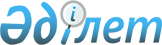 Об установлении квоты рабочих мест для лиц, состоящих на учете службы пробации уголовно-исполнительной инспекции, а также лиц, освобожденных из мест лишения свободы и несовершеннолетних выпускников интернатных организаций Кордайского района
					
			Утративший силу
			
			
		
					Постановление Кордайского районного акимата Жамбылской области от 13 января 2014 года № 3. Зарегистрировано Департаментом юстиции Жамбылской области 4 февраля 2014 года № 2109. Утратило силу постановлением акимата Кордайского района Жамбылской области от 27 марта 2018 года № 70
      Сноска. Утратило силу постановлением акимата Кордайского района Жамбылской области от 27.03.2018 № 70 (вводится в действие по истечении 10 календарных дней со дня его первого официального опубликования).

      Примечание РЦПИ.

      В тексте документа сохранена пунктуация и орфография оригинала.
      В соответствии с подпунктом 5-2) статьи 7 Закона Республики Казахстан от 23 января 2001 года "О занятости населения" акимат района ПОСТАНОВЛЯЕТ:
      1. Установить квоту рабочих мест для инвалидов в размере трех процентов от общей численности рабочих мест.
      2. Контроль за исполнением данного постановления возложить на заместителя акима района Джамангозова Бейкута Тилебалдыевича.
      3. Настоящее постановление вступает в силу со дня государственной регистрации в органах юстиции и вводится в действие по истечении десяти календарных дней со дня его первого официального опубликования.
					© 2012. РГП на ПХВ «Институт законодательства и правовой информации Республики Казахстан» Министерства юстиции Республики Казахстан
				
      Исполняющий обязанности

      акима района 

К. Иманалиев
